V22 	AL TRIBUNALE ORDINARIO DI VERONA	Tutela – Inventario iniziale del patrimonioProcedura n.	/Il sottoscritto tutore: 	DATI ANAGRAFICI DEL RICORRENTE	COGNOME E NOME DATA E LUOGO DI NASCITARESIDENZA(Città,Via/Piazza,n°civico,CAP)CODICE FISCALE NUMERO TELEFONICO/FAXEMAILDel beneficiario:COGNOME E NOME DATA E LUOGO DI NASCITASituazione domiciliare del rappresentato: Vive presso casa di cura, comunità o altra struttura   Vive in famiglia con altre n.	persone conviventi  Vive da solo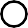 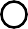 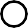  Vive in abitazione con badante  Altro (specificare)Condizioni fisiche del rappresentato: Autosufficiente, esce di casa da solo Autosufficiente, ma non esce di casa da solo  In sedia a rotelle o poltrona Permanentemente a lettoPatrimonio del beneficiario al momento della nomina:Beni mobili: indicazione dell'istituto bancario, della tipologia del bene e del saldo dei conti correnti postali o del valore dei titoli e delle polizze:Beni mobili: inventario dei beni contenuti in cassette di sicurezza e/o beni di valore custoditi in abitazioni:Beni immobili: elenco, con ubicazione e percentuale di proprietà o di usufrutto:Beni mobili registrati: elenco autoveicoli, motocicli e barche:Partecipazioni societarie: elenco società, con indicazione della percentuale e del valore delle quote:Previsione entrate annuali:Pensioni, stipendi, assegni del coniuge	€Indennità di accompagnamento	€Interessi attivi su conto corrente	€Interessi attivi su titoli e investimenti bancari	€Incassi per scadenza titoli e obbligazioni	€Incassi per utili di attività o società	€Incassi per canoni di locazione	€Altri incassi (specificare)	€Previsione uscite annuali:Rette per case di riposo o altre strutture assistenziali	€Compensi per badanti, infermieri e collaboratori	€Spese sanitarie, farmaci ed esami clinici	€Spese vitto, abbigliamento e cura della persona	€Spese per istruzione, corsi e tempo libero	€Trasporti (abbonamenti, taxi ed ambulanze)	€Canoni di locazione pagati	€Spese condominiali	€Utenze domestiche (acqua, luce, gas o altri)	€Spese telefoniche	€Imposte e tasse	€Pagamento di rate di mutui o di finanziamenti	€Altre spese (specificare)	€AllegaFotocopia del documento d'identità e codice fiscale del ricorrente e del beneficiarioEstratti conto bancari/postaliEstratti conto depositi titoli bancari/postaliCopia polizzeCopia libretto autoveicoliElenco beni inventariati, con fotografieVisure catastali degli immobiliCopia contratti di locazioneDocumenti di partecipazioni societarieVerona, lì	/	/Firma del tutore